Toto tu chceme, alebo, až takto dokážeme hlboko klesnúť?  Až jak velký a nebezpečný je bezpečnostní i morální skandál ředitele divadla Husa na provázkuBrněnské divadlo Husa na provázku si totiž pro svou inscenaci asi nejen náhodou zvolilo velice příznačný název právě  vzhledem k obrovskému  skandálu, který se odehrál na prknech jeho hlavní scény  25.5.2018[1]. Bosenský umělec Oliver Frljić s muslimskými kořeny v něm totiž předvedl zhruba dvěma stovkám divákům inscenaci s názvem “Naše násilí a vaše násilí”, což je dle něj prý jen jakási divadelní alegorie zobrazující násilí na obou stranách světonázorového světa, tutiž že vina je  jak na straně západního křesťanského světa,  tak  prý stejně  i toho arabského. Alespoň takto popisoval Frljić své dílo i problematiku v něm uvedenou pro německou ARD počátkem tohoto roku. Bosenský umělec přivezl své představení ale i do Brna, protože právě tam  se setkal s až neuvěřitelně vstřícným postojem jak Národního divadla v Brně,  tak od ředitele divadla Husa na provázku Martinem Glaserem, který Frljićovu inscenaci všemožně obhajuje až dodnes. A to i přesto, že toto představení na protest přerušila nejen část přítomných diváků, ale i skupina tátů a matek od rodin ze sdružení “Slušní lidé” [2], kteří inscenaci nakonec společně předčasně ukončili. Její obsah i forma totiž zcela překračuje všechny myslitelné meze toho, co lze ještě považovat za ještě morálně přijatelné umění i v poměrně velmi liberální  Střední Evropě. Co vysloveně naturalisticky, i po všech ostatních stránkách až krajně provokativní pornografické  scény  z ony  inscenace totiž vlastně znázorňují ve skutečnosti?Scéna z inscenace, Ježíš Kristus stahuje kalhotky muslimce. Inscenace tutiž skutečně používá  nahé herečky i herce,  kteří navíc spolu obcují,  a to přímo na jevišti. V jedné z mnoha takových scén sestoupí dokonce sám Ježíš z kříže, položí na zem tam přítomnou jakoby muslimku, stáhne jí přímo na jevišti kalhotky a začne s ní i doopravdy kopulovat. Tato scéna zobrazuje prý ale jen v umělecké podobě  alegorii znásilnění arabské otázky křesťanským světem. O ale nelze nechat jen tak bez komentáře. V jiné scéně si jiná muslimská žena,, kromě šátku na hlavě zcela nahá, vytahuje přímo na pódiu ze své vagíny českou státní vlajku. V dalších scénách je pak symbolicky zobrazováno podřezávání zajatců v oranžových mundúrech.  Další  scéna prý rovněž jen alegoricky zobrazuje obracení na víru, když nahý muž objímá nahou ženu. Všichni nazí lidé na scéně jsou přitom pomalováni různými arabskými nápisy,  a to nás natolik zaujalo, že jsme výše uvedené video z  úvodu článku zaslali raději skutečnému místnímu znalcovi arabistiky, aby se pokusil z videa přeložit některé nápisy z těl nahých herců,  a když jsme včera večer dostali odpověď, nestačili jsme se nejen divit, ale i vztekat!  Arabista se zděsil ale rovněž, protože na tělech herců byly rovněž vysoce  provokativní nápisy, které jsou už opravdu na pováženou!

Na jejich tělech se totiž arabistovi podařilo jednoznačně identifikovat i takové nápisy jako: “Není Boha jiného než Alláha”, “Bezvěrcům náleží postavení psů”, “Není víry bez mučednictví”, “Islámský stát na celém světě”, “Vůle Alláha bude prosazena na celém světě”, “Bezvěrcům oheň a řetězy”, “Běda mužům pod vládou žen”, “Vojska Alláha v nás” ale také arabské podoby slov “Pýcha”, “Obžerství”, “Chamtivost”, což jsou zjevné odkazy na Bibli a jv ní popsaných 7 smrtelných hříchů. Toto divadelní představení tak zvedlo ze židlí nejen mnoho přítomných diváků, ale i lidí z vnějšku, kteří se rozhodli tomuto řádění a zesměšňování Krista i státních symbolů učinit ráznou přítrž.
O chvíli později ale probíhá skutečný koitus jakoby Ježíše Krista a znásilňované muslimky.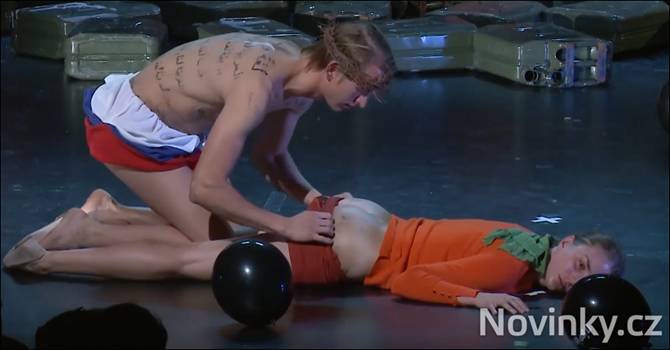 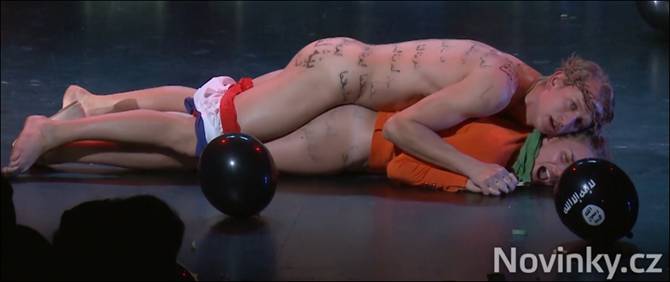 Jenže, pokud by si někdo v ČR naivně myslel, že za tuto inscenaci se bude někdo z vedení divadla zodpovídat, byli byste předběžně v  hlubokém omylu. Naopak, došlo k něčemu naprosto opačnému. Senátorka Eliška Wagnerová totiž podala kvůli jednání “radikálů”, kteří v sobotu přerušili divadelní hru v Brně, dokonce trestní oznámení [3]. Podle ní šlo skutečně o výtržnictví. Členové spolku Slušní lidé prý jednali v rozporu se zákonem,  a svým zásahem do představení se prý dopustili hrubého pozdvižení a výtržnictví. Zaslali jsme proto na oplátku paní senátorce dotaz, jestli by nám laskavě rovněž sdělila, co má pohlavní styk na jevišti společného s normálním divadlem, ale dosud nám na to vůbec neodpověděla. Podle nás totiž tato inscenace jednoznačně propaguje pornografii,   která  nemá s klasickým českým divadlem naprosto nic společného. Podle všeho budou nakonec jen aktivisté zcela paradoxně čelit nejrůznějším žalobám sluníčkářů jen za to, že překazili vysloveně pornografické představení, jenž navíc obsahovalo ještě i sadistické scény se sexuální podtématikou, a které navíc mělo za cíl hanobit nejen křesťanské symboly jakými jsou kříž či samotná historická  postava Ježíše Krista Spasitele, ale dokonce i stávající českou státní vlajku, se kterou si herečka v roli muslimky na jevišti vytřela klitoris, když tento vysoce ctěný státní symbol zničeho nic vytáhla ze své vagíny, viz. foto níže.

Muslimka (vlevo) si na jevišti vytahuje z vagíny českou vlajku.

Protože v redakci AE News nás kromě našich občanů zajímá i názor arabské strany, výše uvedené video, obrázky i  anglický dotaz jsme zaslali i na velvyslanectví Saúdské Arábie v Praze, aby nám sdělili, zda-li by takové představení mohlo být odehráno u nich např. přímo v Rijádu. Mezi nápisy na tělech herců je totiž i jeden, který zní: “Všechny cesty vedou do Mekky”, takže nás právě proto zajímá i pohled zplnomocněného zastupitelství Saúdské Arábie v Praze, zdali nejde rovněž o vědom= znesvěcení Koránu, Mohameda,  nebo něco podobného. Máme totiž vážné obavy, že vedení divadla Husa na provázku v Brně právě uvedením této inscenace vážně ohrozilo rovněž bezpečnost občanů i majetků v celé České republice. Pokud nám na to ono velvyslanectví odpoví, uvedeme zde odpověď promptně!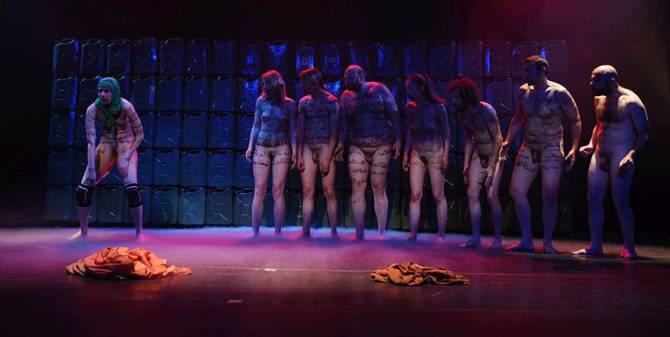 Inscenace se dostala dokonce i do velké pozornosti džihádistů na jejich darknetu!Extremistické organizace Islámského státu se totiž na darknetu začaly již včera touto kauzou zabývat a hodnocení v diskusích jsou taková, že Česká republika se prý vysmívá Alláhovi, protože podle názorů scény zobrazují slabost islámu, kdy bezvěrec a muž v roli Krista znásilňuje věřící muslimku. Je to prý zhanobení obrazu islámu, za kterou musí přijít odplata a fatwa. Podle našeho názoru by uvádění takových inscenací v ČR mělo podléhat bezpečnostnímu posouzení, protože ani divadla nemohou na svých prknech provádět akce a inscenace, které ohrožují bezpečnost republiky.Stejně tak není možné označovat pornografii v divadle za umělecký výkon, protože to by brzy mohlo dojít k tomu, že když někdo znásilní v divadle nezletilé dítě, autor inscenace to označí za alegorii? Ne menší hrozbou a provokací je ale i samotné hanobení státních symbolů. Vytahování  vlajky z vagíny je prý také jen symbolické umění,   tutiž  je to v pořádku.  Ale když si např. na svém autě přelepíte na okraji značku symbolu EU nálepkou s českým lvem,  nebo když symbol EU přeškrtnete, můžete klidně přijít na dlouhý čas o řidičský průkaz atd.[4]. Takže otevřeně hanobit českou vlajku je pro libovolného umělce jakoby v pořádku, ale přelepovat evropské logo na SPZ je trestné!!!

Podřezávání hrdla.

Nuda v Brně tedy po této události rozhodně není, ale v tamním divadle Husa na provázku je dokonce rovnou nuda-pláž přímo na prknech hlavní scény. Husa “na provázku” se na něm raději oběsila při pohledu na pornografické scény divadelní inscenace, kterou obhajuje vedení Národního divadla v Brně. Přitom nápisy na tělech herců by se daly snadno označit za propagaci skutečně xenofobního hnutí, čili by  a měla by padnout rovnou státní žaloba. Představte si, že by někdo do divadla přinesl inscenaci, jak esesák spaluje v pecích Židy. To by bylo okamžitě plno řevu ve všech možných  českých masmédiích jako otevřená propagace antisemitismu atd. A ten řev by byl dokonce výjiměčně zcela oprávněný, protože musí přece i v umění existovat  nějaké hranice a limity, které musí v opravdu  slušné společnosti zůstat vždy tabu, a jedním z těchto tabu jsou i činy hanobící národní a státní symboly,  i otázky kterékoliv odnože víry.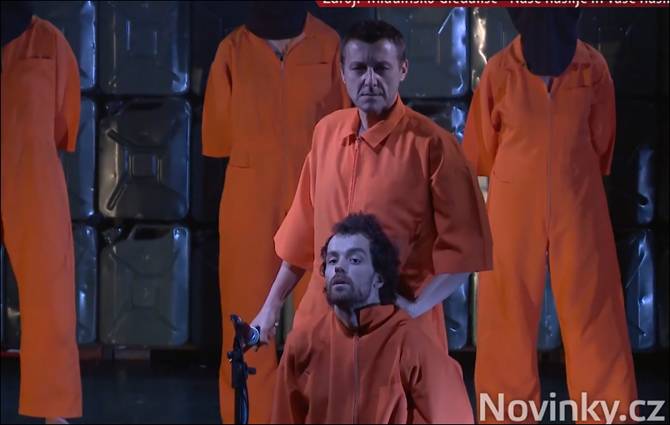 Husa na provázku tak klidně může kvůli uvedení této až krajně skandální a provokativní insce-nace přitáhnout na Českou republiku i velký hněv,  a následnou odplatu  radikálních islamistů!Protože obraz ze scény, jak Kristus skutečně znásilňuje muslimku, může vyvolat zcela oprávněný hněv a pohoršení  jak u křesťanů, tak i u militantních muslimů. Na obou stranách ale z jiných důvodů. Jenže zatímco místní křesťané protestují jenom tělem a slovně v divadle, radikální islamisté mohou ve vzteku provést v České republice klidně i nějaký velký bombový útok nejen proti budovám českých divadel. Několik takových militantních výzev se již na darknetu objevilo málem hned. Vybraným politikům v poslanecké sněmovně jsme proto promptně zaslali veškeré nám známé informace i podrobnosti ze zdrojů watchdog agentury SITE Intelligence Group. V této věci ohrozilo totiž brněnské divadlo nejen morálku a náboženské přesvědčení, ale  přímo i bezpečnost občanů i majetku v České republice a to zcela flagrantním způsobem!!!

Převádění na pravou víru

Tak vážné ohrožení bezpečnosti České republiky by mělo mít prioto i své hmatatelné důsledky! Minimálně by na Radě města mělo by být zajištěno odvolání ředitele divadla Husa na provázku Martina Glasera, jelikož přímo spadá pod magistrát města Brna, který je proto i zřizovatelem divadla! To pak ale zároveň znamená, že provoz divadla hradí i každý brněnský daňový poplatník z městského rozpočtu. Občané Brna tak  ze svých daní vlastně nedobrovolně platí iá doslovné zesměšňování Krista i zesměšňování islámu v očích muslimů (Ježíš jim přeci znásilňuje členku jejich víry)  včetně otevřeného hanobení české vlajky. Jestli tohle stále ještě není důvod k okamžitému odvolání ředitele, tak to potom už asi opravdu Česko (nebo spíš Brno) snese „fčíl fšecko“,  anebo celá Rada města už nestojí ani za fajfku tabáku.
Odkazy na fotky:
https://aeronet.cz/news/wp-content/uploads/Mnoho-povyku4.png
https://aeronet.cz/news/wp-content/uploads/Mnoho-povyku9.png
https://aeronet.cz/news/wp-content/uploads/3036196_.jpg
https://aeronet.cz/news/wp-content/uploads/Mnoho-povyku7.png
https://aeronet.cz/news/wp-content/uploads/Mnoho-povyku3.png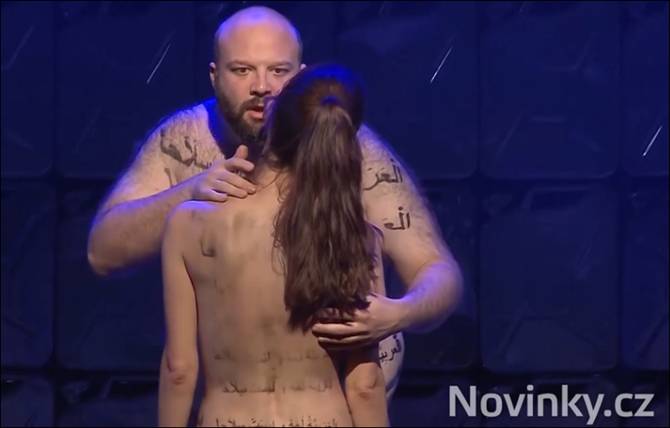 